Camera de Comert și Industrie AlbaCamera de Comert și Industrie AlbaCamera de Comert și Industrie AlbaCamera de Comert și Industrie AlbaCamera de Comert și Industrie AlbaCamera de Comert și Industrie AlbaCamera de Comert și Industrie AlbaCamera de Comert și Industrie AlbaCamera de Comert și Industrie AlbaCamera de Comert și Industrie AlbaCamera de Comert și Industrie AlbaCamera de Comert și Industrie AlbaCamera de Comert și Industrie AlbaCamera de Comert și Industrie AlbaCamera de Comert și Industrie AlbaCamera de Comert și Industrie AlbaCamera de Comert și Industrie AlbaContracte/AcorduriDenumire proiectDenumire proiectDenumire proiectDenumire proiectDenumire proiectDenumire proiectDenumire proiectDenumire proiectValoare proiectValoare proiectValoare proiectRezultate obtinuteRezultate obtinuteRezultate obtinuteRezultate obtinuteRezultate obtinute1POSDRU/92/3.1/S/52320Dezvoltarea culturii antreprenoriale în judeţele Caraş-Severin, Alba şi VâlceaPOSDRU/92/3.1/S/52320Dezvoltarea culturii antreprenoriale în judeţele Caraş-Severin, Alba şi VâlceaPOSDRU/92/3.1/S/52320Dezvoltarea culturii antreprenoriale în judeţele Caraş-Severin, Alba şi VâlceaPOSDRU/92/3.1/S/52320Dezvoltarea culturii antreprenoriale în judeţele Caraş-Severin, Alba şi VâlceaPOSDRU/92/3.1/S/52320Dezvoltarea culturii antreprenoriale în judeţele Caraş-Severin, Alba şi VâlceaPOSDRU/92/3.1/S/52320Dezvoltarea culturii antreprenoriale în judeţele Caraş-Severin, Alba şi VâlceaPOSDRU/92/3.1/S/52320Dezvoltarea culturii antreprenoriale în judeţele Caraş-Severin, Alba şi VâlceaPOSDRU/92/3.1/S/52320Dezvoltarea culturii antreprenoriale în judeţele Caraş-Severin, Alba şi Vâlcea2.310.000 lei2.310.000 lei2.310.000 leiNumar total de someri angajatiNumar total de someri angajatiNumar total de someri angajatiNumar persoane care și-au deschis propia afacereNumar persoane care au urmat cursurile din cadrul proiectelor1POSDRU/92/3.1/S/52320Dezvoltarea culturii antreprenoriale în judeţele Caraş-Severin, Alba şi VâlceaPOSDRU/92/3.1/S/52320Dezvoltarea culturii antreprenoriale în judeţele Caraş-Severin, Alba şi VâlceaPOSDRU/92/3.1/S/52320Dezvoltarea culturii antreprenoriale în judeţele Caraş-Severin, Alba şi VâlceaPOSDRU/92/3.1/S/52320Dezvoltarea culturii antreprenoriale în judeţele Caraş-Severin, Alba şi VâlceaPOSDRU/92/3.1/S/52320Dezvoltarea culturii antreprenoriale în judeţele Caraş-Severin, Alba şi VâlceaPOSDRU/92/3.1/S/52320Dezvoltarea culturii antreprenoriale în judeţele Caraş-Severin, Alba şi VâlceaPOSDRU/92/3.1/S/52320Dezvoltarea culturii antreprenoriale în judeţele Caraş-Severin, Alba şi VâlceaPOSDRU/92/3.1/S/52320Dezvoltarea culturii antreprenoriale în judeţele Caraş-Severin, Alba şi Vâlcea2.310.000 lei2.310.000 lei2.310.000 lei---192052POSDRU/83/5.2/S/54202Promovarea antreprenoriatului pentru creșterea gradului de ocupare în mediul ruralPOSDRU/83/5.2/S/54202Promovarea antreprenoriatului pentru creșterea gradului de ocupare în mediul ruralPOSDRU/83/5.2/S/54202Promovarea antreprenoriatului pentru creșterea gradului de ocupare în mediul ruralPOSDRU/83/5.2/S/54202Promovarea antreprenoriatului pentru creșterea gradului de ocupare în mediul ruralPOSDRU/83/5.2/S/54202Promovarea antreprenoriatului pentru creșterea gradului de ocupare în mediul ruralPOSDRU/83/5.2/S/54202Promovarea antreprenoriatului pentru creșterea gradului de ocupare în mediul ruralPOSDRU/83/5.2/S/54202Promovarea antreprenoriatului pentru creșterea gradului de ocupare în mediul ruralPOSDRU/83/5.2/S/54202Promovarea antreprenoriatului pentru creșterea gradului de ocupare în mediul rural2.100.000 lei2.100.000 lei2.100.000 lei454545152243POSDRU/175/2.1/S/150105 Educație “cu profit”POSDRU/175/2.1/S/150105 Educație “cu profit”POSDRU/175/2.1/S/150105 Educație “cu profit”POSDRU/175/2.1/S/150105 Educație “cu profit”POSDRU/175/2.1/S/150105 Educație “cu profit”POSDRU/175/2.1/S/150105 Educație “cu profit”POSDRU/175/2.1/S/150105 Educație “cu profit”POSDRU/175/2.1/S/150105 Educație “cu profit”7.394.291 lei7.394.291 lei7.394.291 lei----2404POSDRU/183/5.1/S/153091Nevoia învață pe om. Șomerul de astăzi, angajatul de mâinePOSDRU/183/5.1/S/153091Nevoia învață pe om. Șomerul de astăzi, angajatul de mâinePOSDRU/183/5.1/S/153091Nevoia învață pe om. Șomerul de astăzi, angajatul de mâinePOSDRU/183/5.1/S/153091Nevoia învață pe om. Șomerul de astăzi, angajatul de mâinePOSDRU/183/5.1/S/153091Nevoia învață pe om. Șomerul de astăzi, angajatul de mâinePOSDRU/183/5.1/S/153091Nevoia învață pe om. Șomerul de astăzi, angajatul de mâinePOSDRU/183/5.1/S/153091Nevoia învață pe om. Șomerul de astăzi, angajatul de mâinePOSDRU/183/5.1/S/153091Nevoia învață pe om. Șomerul de astăzi, angajatul de mâine3.291.854,30 lei3.291.854,30 lei3.291.854,30 lei777-198Camera de Comert și Industrie AradCamera de Comert și Industrie AradCamera de Comert și Industrie AradCamera de Comert și Industrie AradCamera de Comert și Industrie AradCamera de Comert și Industrie AradCamera de Comert și Industrie AradCamera de Comert și Industrie AradCamera de Comert și Industrie AradCamera de Comert și Industrie AradCamera de Comert și Industrie AradCamera de Comert și Industrie AradCamera de Comert și Industrie AradCamera de Comert și Industrie AradCamera de Comert și Industrie AradCamera de Comert și Industrie AradCamera de Comert și Industrie AradContracte/AcorduriDenumire proiectDenumire proiectDenumire proiectDenumire proiectDenumire proiectDenumire proiectDenumire proiectDenumire proiectValoare proiectValoare proiectValoare proiectRezultate obtinuteRezultate obtinuteRezultate obtinuteRezultate obtinuteRezultate obtinute1POCU/227/3/8„Romania profesionala - Resurse umane  POCU/227/3/8„Romania profesionala - Resurse umane  POCU/227/3/8„Romania profesionala - Resurse umane  POCU/227/3/8„Romania profesionala - Resurse umane  POCU/227/3/8„Romania profesionala - Resurse umane  POCU/227/3/8„Romania profesionala - Resurse umane  POCU/227/3/8„Romania profesionala - Resurse umane  POCU/227/3/8„Romania profesionala - Resurse umane  --------1POCU/227/3/8„Romania profesionala - Resurse umane  POCU/227/3/8„Romania profesionala - Resurse umane  POCU/227/3/8„Romania profesionala - Resurse umane  POCU/227/3/8„Romania profesionala - Resurse umane  POCU/227/3/8„Romania profesionala - Resurse umane  POCU/227/3/8„Romania profesionala - Resurse umane  POCU/227/3/8„Romania profesionala - Resurse umane  POCU/227/3/8„Romania profesionala - Resurse umane  --------2POSDRU/176/3.1/S/150381ANTREPRENORIAT SUSTENABIL PENTRU TINERII DIN REGIUNEA NV SI VPOSDRU/176/3.1/S/150381ANTREPRENORIAT SUSTENABIL PENTRU TINERII DIN REGIUNEA NV SI VPOSDRU/176/3.1/S/150381ANTREPRENORIAT SUSTENABIL PENTRU TINERII DIN REGIUNEA NV SI VPOSDRU/176/3.1/S/150381ANTREPRENORIAT SUSTENABIL PENTRU TINERII DIN REGIUNEA NV SI VPOSDRU/176/3.1/S/150381ANTREPRENORIAT SUSTENABIL PENTRU TINERII DIN REGIUNEA NV SI VPOSDRU/176/3.1/S/150381ANTREPRENORIAT SUSTENABIL PENTRU TINERII DIN REGIUNEA NV SI VPOSDRU/176/3.1/S/150381ANTREPRENORIAT SUSTENABIL PENTRU TINERII DIN REGIUNEA NV SI VPOSDRU/176/3.1/S/150381ANTREPRENORIAT SUSTENABIL PENTRU TINERII DIN REGIUNEA NV SI V---Furnizarea de servicii de consultanta pentru initierea unei afaceri si cursuri de dezvoltare a competentelor antreprenoriale pentru 420 de persoane; furnizarea de cursuri de dezvoltare a competentelor manageriale pentru 140 de persoane;  acordarea de subventii pentru initierea a 46 de afaceri noi; crearea a 92 de locuri de munca în cadrul întreprinderilor nou înfiintate.Furnizarea de servicii de consultanta pentru initierea unei afaceri si cursuri de dezvoltare a competentelor antreprenoriale pentru 420 de persoane; furnizarea de cursuri de dezvoltare a competentelor manageriale pentru 140 de persoane;  acordarea de subventii pentru initierea a 46 de afaceri noi; crearea a 92 de locuri de munca în cadrul întreprinderilor nou înfiintate.Furnizarea de servicii de consultanta pentru initierea unei afaceri si cursuri de dezvoltare a competentelor antreprenoriale pentru 420 de persoane; furnizarea de cursuri de dezvoltare a competentelor manageriale pentru 140 de persoane;  acordarea de subventii pentru initierea a 46 de afaceri noi; crearea a 92 de locuri de munca în cadrul întreprinderilor nou înfiintate.Furnizarea de servicii de consultanta pentru initierea unei afaceri si cursuri de dezvoltare a competentelor antreprenoriale pentru 420 de persoane; furnizarea de cursuri de dezvoltare a competentelor manageriale pentru 140 de persoane;  acordarea de subventii pentru initierea a 46 de afaceri noi; crearea a 92 de locuri de munca în cadrul întreprinderilor nou înfiintate.Furnizarea de servicii de consultanta pentru initierea unei afaceri si cursuri de dezvoltare a competentelor antreprenoriale pentru 420 de persoane; furnizarea de cursuri de dezvoltare a competentelor manageriale pentru 140 de persoane;  acordarea de subventii pentru initierea a 46 de afaceri noi; crearea a 92 de locuri de munca în cadrul întreprinderilor nou înfiintate.3POSDRU/175/2.1/S/150380PREGATIREA ELEVILOR PENTRU DEMARAREA UNEI AFACERIPOSDRU/175/2.1/S/150380PREGATIREA ELEVILOR PENTRU DEMARAREA UNEI AFACERIPOSDRU/175/2.1/S/150380PREGATIREA ELEVILOR PENTRU DEMARAREA UNEI AFACERIPOSDRU/175/2.1/S/150380PREGATIREA ELEVILOR PENTRU DEMARAREA UNEI AFACERIPOSDRU/175/2.1/S/150380PREGATIREA ELEVILOR PENTRU DEMARAREA UNEI AFACERIPOSDRU/175/2.1/S/150380PREGATIREA ELEVILOR PENTRU DEMARAREA UNEI AFACERIPOSDRU/175/2.1/S/150380PREGATIREA ELEVILOR PENTRU DEMARAREA UNEI AFACERIPOSDRU/175/2.1/S/150380PREGATIREA ELEVILOR PENTRU DEMARAREA UNEI AFACERI---Asistarea a 540 de elevi în tranzitia de la scoala la viata activa prin consiliere în cariera si orientare profesionala;  organizarea a 10 seminarii de informare  pentru elevi;  înfiintarea a 10 Centre de antreprenoriat; realizarea de instrumente software inovatoareAsistarea a 540 de elevi în tranzitia de la scoala la viata activa prin consiliere în cariera si orientare profesionala;  organizarea a 10 seminarii de informare  pentru elevi;  înfiintarea a 10 Centre de antreprenoriat; realizarea de instrumente software inovatoareAsistarea a 540 de elevi în tranzitia de la scoala la viata activa prin consiliere în cariera si orientare profesionala;  organizarea a 10 seminarii de informare  pentru elevi;  înfiintarea a 10 Centre de antreprenoriat; realizarea de instrumente software inovatoareAsistarea a 540 de elevi în tranzitia de la scoala la viata activa prin consiliere în cariera si orientare profesionala;  organizarea a 10 seminarii de informare  pentru elevi;  înfiintarea a 10 Centre de antreprenoriat; realizarea de instrumente software inovatoareAsistarea a 540 de elevi în tranzitia de la scoala la viata activa prin consiliere în cariera si orientare profesionala;  organizarea a 10 seminarii de informare  pentru elevi;  înfiintarea a 10 Centre de antreprenoriat; realizarea de instrumente software inovatoare4POSDRU/111/4.1/S/91816CERCETAREA SI PROGNOZAREA PIETEI MUNCII DI VESTUL ROMANIEI. EVIDENTIEREA SOMAJULUI NEINREGISTRAT IN JUDETUL ARADPOSDRU/111/4.1/S/91816CERCETAREA SI PROGNOZAREA PIETEI MUNCII DI VESTUL ROMANIEI. EVIDENTIEREA SOMAJULUI NEINREGISTRAT IN JUDETUL ARADPOSDRU/111/4.1/S/91816CERCETAREA SI PROGNOZAREA PIETEI MUNCII DI VESTUL ROMANIEI. EVIDENTIEREA SOMAJULUI NEINREGISTRAT IN JUDETUL ARADPOSDRU/111/4.1/S/91816CERCETAREA SI PROGNOZAREA PIETEI MUNCII DI VESTUL ROMANIEI. EVIDENTIEREA SOMAJULUI NEINREGISTRAT IN JUDETUL ARADPOSDRU/111/4.1/S/91816CERCETAREA SI PROGNOZAREA PIETEI MUNCII DI VESTUL ROMANIEI. EVIDENTIEREA SOMAJULUI NEINREGISTRAT IN JUDETUL ARADPOSDRU/111/4.1/S/91816CERCETAREA SI PROGNOZAREA PIETEI MUNCII DI VESTUL ROMANIEI. EVIDENTIEREA SOMAJULUI NEINREGISTRAT IN JUDETUL ARADPOSDRU/111/4.1/S/91816CERCETAREA SI PROGNOZAREA PIETEI MUNCII DI VESTUL ROMANIEI. EVIDENTIEREA SOMAJULUI NEINREGISTRAT IN JUDETUL ARADPOSDRU/111/4.1/S/91816CERCETAREA SI PROGNOZAREA PIETEI MUNCII DI VESTUL ROMANIEI. EVIDENTIEREA SOMAJULUI NEINREGISTRAT IN JUDETUL ARAD---5000 persoane participante la Bursele Muncii; 4000 persoane beneficiare de servicii SPO in cadrul Burselor Muncii; 4000 chestionare aplicate; 10 Burse ale locurilor de munca; 10 acorduri de colaborare cu autoritati publice locale; Analiza si prognoza  pietei muncii;5000 persoane participante la Bursele Muncii; 4000 persoane beneficiare de servicii SPO in cadrul Burselor Muncii; 4000 chestionare aplicate; 10 Burse ale locurilor de munca; 10 acorduri de colaborare cu autoritati publice locale; Analiza si prognoza  pietei muncii;5000 persoane participante la Bursele Muncii; 4000 persoane beneficiare de servicii SPO in cadrul Burselor Muncii; 4000 chestionare aplicate; 10 Burse ale locurilor de munca; 10 acorduri de colaborare cu autoritati publice locale; Analiza si prognoza  pietei muncii;5000 persoane participante la Bursele Muncii; 4000 persoane beneficiare de servicii SPO in cadrul Burselor Muncii; 4000 chestionare aplicate; 10 Burse ale locurilor de munca; 10 acorduri de colaborare cu autoritati publice locale; Analiza si prognoza  pietei muncii;5000 persoane participante la Bursele Muncii; 4000 persoane beneficiare de servicii SPO in cadrul Burselor Muncii; 4000 chestionare aplicate; 10 Burse ale locurilor de munca; 10 acorduri de colaborare cu autoritati publice locale; Analiza si prognoza  pietei muncii;5POSDRU/135/5.2/S/126618 CENTRUL DE ORIENTARE IN CARIERA  SI CONSULTANTA NON-AGRICOLAPOSDRU/135/5.2/S/126618 CENTRUL DE ORIENTARE IN CARIERA  SI CONSULTANTA NON-AGRICOLAPOSDRU/135/5.2/S/126618 CENTRUL DE ORIENTARE IN CARIERA  SI CONSULTANTA NON-AGRICOLAPOSDRU/135/5.2/S/126618 CENTRUL DE ORIENTARE IN CARIERA  SI CONSULTANTA NON-AGRICOLAPOSDRU/135/5.2/S/126618 CENTRUL DE ORIENTARE IN CARIERA  SI CONSULTANTA NON-AGRICOLAPOSDRU/135/5.2/S/126618 CENTRUL DE ORIENTARE IN CARIERA  SI CONSULTANTA NON-AGRICOLAPOSDRU/135/5.2/S/126618 CENTRUL DE ORIENTARE IN CARIERA  SI CONSULTANTA NON-AGRICOLAPOSDRU/135/5.2/S/126618 CENTRUL DE ORIENTARE IN CARIERA  SI CONSULTANTA NON-AGRICOLA---Dezvoltarea unei rețele profesionale care să facilitize accesul persoanelor din grupul țintă la schimbul de bune practici și adaptarea în funcție de regiune, având ca rezultat dezvoltarea lor profesională cât și a acelora care vor iniția activități economice non-agricole independente; Dezvoltarea unei rețele profesionale care să facilitize accesul persoanelor din grupul țintă la schimbul de bune practici și adaptarea în funcție de regiune, având ca rezultat dezvoltarea lor profesională cât și a acelora care vor iniția activități economice non-agricole independente; Dezvoltarea unei rețele profesionale care să facilitize accesul persoanelor din grupul țintă la schimbul de bune practici și adaptarea în funcție de regiune, având ca rezultat dezvoltarea lor profesională cât și a acelora care vor iniția activități economice non-agricole independente; Dezvoltarea unei rețele profesionale care să facilitize accesul persoanelor din grupul țintă la schimbul de bune practici și adaptarea în funcție de regiune, având ca rezultat dezvoltarea lor profesională cât și a acelora care vor iniția activități economice non-agricole independente; Dezvoltarea unei rețele profesionale care să facilitize accesul persoanelor din grupul țintă la schimbul de bune practici și adaptarea în funcție de regiune, având ca rezultat dezvoltarea lor profesională cât și a acelora care vor iniția activități economice non-agricole independente; 6EEN-225288RO 4 EuropeEEN-225288RO 4 EuropeEEN-225288RO 4 EuropeEEN-225288RO 4 EuropeEEN-225288RO 4 EuropeEEN-225288RO 4 EuropeEEN-225288RO 4 EuropeEEN-225288RO 4 Europe---1 consortiu; 1 baza de date; sesiuni de informare; pariciparea la conferinte nationale; organizarea unei conferinte anuale; schimb de experienta; 4 acorduri de colaborare; 2 evenimente de brokeraj; consultari publice; publicatii specialitate.1 consortiu; 1 baza de date; sesiuni de informare; pariciparea la conferinte nationale; organizarea unei conferinte anuale; schimb de experienta; 4 acorduri de colaborare; 2 evenimente de brokeraj; consultari publice; publicatii specialitate.1 consortiu; 1 baza de date; sesiuni de informare; pariciparea la conferinte nationale; organizarea unei conferinte anuale; schimb de experienta; 4 acorduri de colaborare; 2 evenimente de brokeraj; consultari publice; publicatii specialitate.1 consortiu; 1 baza de date; sesiuni de informare; pariciparea la conferinte nationale; organizarea unei conferinte anuale; schimb de experienta; 4 acorduri de colaborare; 2 evenimente de brokeraj; consultari publice; publicatii specialitate.1 consortiu; 1 baza de date; sesiuni de informare; pariciparea la conferinte nationale; organizarea unei conferinte anuale; schimb de experienta; 4 acorduri de colaborare; 2 evenimente de brokeraj; consultari publice; publicatii specialitate.7ORIZONT 2020INNO RO4EUROPEORIZONT 2020INNO RO4EUROPEORIZONT 2020INNO RO4EUROPEORIZONT 2020INNO RO4EUROPEORIZONT 2020INNO RO4EUROPEORIZONT 2020INNO RO4EUROPEORIZONT 2020INNO RO4EUROPEORIZONT 2020INNO RO4EUROPE---Consultanta de inovare acordata IMMConsultanta de inovare acordata IMMConsultanta de inovare acordata IMMConsultanta de inovare acordata IMMConsultanta de inovare acordata IMM8POSDRU/81/3.2/S/59845 - ADAPTICPOSDRU/81/3.2/S/59845 - ADAPTICPOSDRU/81/3.2/S/59845 - ADAPTICPOSDRU/81/3.2/S/59845 - ADAPTICPOSDRU/81/3.2/S/59845 - ADAPTICPOSDRU/81/3.2/S/59845 - ADAPTICPOSDRU/81/3.2/S/59845 - ADAPTICPOSDRU/81/3.2/S/59845 - ADAPTIC---Crearea unei pieţe a muncii flexibile datorită implementării tehnologiilor informaţiilor şi comunicaţiilor în aproape orice domeniu de activitate, va sprijini IMM-urile şi lucrătorii să se adapteze la cerinţele noilor tehnologii, personalul angajat îşi va îmbunătăţi abilităţile, competenţele şi cunoştinţele.Crearea unei pieţe a muncii flexibile datorită implementării tehnologiilor informaţiilor şi comunicaţiilor în aproape orice domeniu de activitate, va sprijini IMM-urile şi lucrătorii să se adapteze la cerinţele noilor tehnologii, personalul angajat îşi va îmbunătăţi abilităţile, competenţele şi cunoştinţele.Crearea unei pieţe a muncii flexibile datorită implementării tehnologiilor informaţiilor şi comunicaţiilor în aproape orice domeniu de activitate, va sprijini IMM-urile şi lucrătorii să se adapteze la cerinţele noilor tehnologii, personalul angajat îşi va îmbunătăţi abilităţile, competenţele şi cunoştinţele.Crearea unei pieţe a muncii flexibile datorită implementării tehnologiilor informaţiilor şi comunicaţiilor în aproape orice domeniu de activitate, va sprijini IMM-urile şi lucrătorii să se adapteze la cerinţele noilor tehnologii, personalul angajat îşi va îmbunătăţi abilităţile, competenţele şi cunoştinţele.Crearea unei pieţe a muncii flexibile datorită implementării tehnologiilor informaţiilor şi comunicaţiilor în aproape orice domeniu de activitate, va sprijini IMM-urile şi lucrătorii să se adapteze la cerinţele noilor tehnologii, personalul angajat îşi va îmbunătăţi abilităţile, competenţele şi cunoştinţele.9POSDRU/80/2.3/S/48225CRESTEREA COMPETITIVITATII PE PIATA MUNCII PRIN CALIFICAREPOSDRU/80/2.3/S/48225CRESTEREA COMPETITIVITATII PE PIATA MUNCII PRIN CALIFICAREPOSDRU/80/2.3/S/48225CRESTEREA COMPETITIVITATII PE PIATA MUNCII PRIN CALIFICAREPOSDRU/80/2.3/S/48225CRESTEREA COMPETITIVITATII PE PIATA MUNCII PRIN CALIFICAREPOSDRU/80/2.3/S/48225CRESTEREA COMPETITIVITATII PE PIATA MUNCII PRIN CALIFICAREPOSDRU/80/2.3/S/48225CRESTEREA COMPETITIVITATII PE PIATA MUNCII PRIN CALIFICAREPOSDRU/80/2.3/S/48225CRESTEREA COMPETITIVITATII PE PIATA MUNCII PRIN CALIFICAREPOSDRU/80/2.3/S/48225CRESTEREA COMPETITIVITATII PE PIATA MUNCII PRIN CALIFICARE--- 2 programe de formare profesionala: Tehnician in hotelarie si Administrator pensiune turistica si obtinerea autorizarii pentru aceste programe conform metodologiei CNFPA 2 programe de formare profesionala: Tehnician in hotelarie si Administrator pensiune turistica si obtinerea autorizarii pentru aceste programe conform metodologiei CNFPA 2 programe de formare profesionala: Tehnician in hotelarie si Administrator pensiune turistica si obtinerea autorizarii pentru aceste programe conform metodologiei CNFPA 2 programe de formare profesionala: Tehnician in hotelarie si Administrator pensiune turistica si obtinerea autorizarii pentru aceste programe conform metodologiei CNFPA 2 programe de formare profesionala: Tehnician in hotelarie si Administrator pensiune turistica si obtinerea autorizarii pentru aceste programe conform metodologiei CNFPACamera de Comert și Industrie ArgesCamera de Comert și Industrie ArgesCamera de Comert și Industrie ArgesCamera de Comert și Industrie ArgesCamera de Comert și Industrie ArgesCamera de Comert și Industrie ArgesCamera de Comert și Industrie ArgesCamera de Comert și Industrie ArgesCamera de Comert și Industrie ArgesCamera de Comert și Industrie ArgesCamera de Comert și Industrie ArgesCamera de Comert și Industrie ArgesCamera de Comert și Industrie ArgesCamera de Comert și Industrie ArgesCamera de Comert și Industrie ArgesCamera de Comert și Industrie ArgesCamera de Comert și Industrie ArgesContracte/AcorduriDenumire proiectValoare proiectValoare proiectValoare proiectValoare proiectValoare proiectValoare proiectRezultate obtinuteRezultate obtinuteRezultate obtinuteRezultate obtinuteRezultate obtinuteRezultate obtinuteRezultate obtinuteRezultate obtinuteRezultate obtinute1POSDRU/101/5.1/78627Piata muncii d la A la Z-regiunea Sud Muntenia2.198.530 lei2.198.530 lei2.198.530 lei2.198.530 lei2.198.530 lei2.198.530 leiNumar total de someri angajatiNumar total de someri angajatiNumar total de someri angajatiNumar persoane care și-au deschis propia afacereNumar persoane care și-au deschis propia afacereNumar persoane care și-au deschis propia afacereNumar persoane care au urmat cursurile din cadrul proiectelorNumar persoane care au urmat cursurile din cadrul proiectelorNumar persoane care au urmat cursurile din cadrul proiectelor1POSDRU/101/5.1/78627Piata muncii d la A la Z-regiunea Sud Muntenia2.198.530 lei2.198.530 lei2.198.530 lei2.198.530 lei2.198.530 lei2.198.530 lei---15 firme initiate in cadrul cursului de dezvoltare antreprenoriala15 firme initiate in cadrul cursului de dezvoltare antreprenoriala15 firme initiate in cadrul cursului de dezvoltare antreprenoriala84 persoane evaluate si certificate in dezvolatre antreprenoriala84 persoane evaluate si certificate in dezvolatre antreprenoriala84 persoane evaluate si certificate in dezvolatre antreprenoriala211236/02.07.2014Activ pe piata muncii Formarea si dezvoltarea de competente pentru cresterea ocuparii in electronica si mecatronica11236/02.07.2014Activ pe piata muncii Formarea si dezvoltarea de competente pentru cresterea ocuparii in electronica si mecatronica11236/02.07.2014Activ pe piata muncii Formarea si dezvoltarea de competente pentru cresterea ocuparii in electronica si mecatronica5.298.034,735.298.034,735.298.034,73-------250 participanti la activitati de consiliere50 participanti la cursurile de calificare150 participanti la cursurile de initiere mediatori30 participanti la instruire angajati250 participanti la activitati de consiliere50 participanti la cursurile de calificare150 participanti la cursurile de initiere mediatori30 participanti la instruire angajati250 participanti la activitati de consiliere50 participanti la cursurile de calificare150 participanti la cursurile de initiere mediatori30 participanti la instruire angajatiCamera de Comert și Industrie BacauCamera de Comert și Industrie BacauCamera de Comert și Industrie BacauCamera de Comert și Industrie BacauCamera de Comert și Industrie BacauCamera de Comert și Industrie BacauCamera de Comert și Industrie BacauCamera de Comert și Industrie BacauCamera de Comert și Industrie BacauCamera de Comert și Industrie BacauCamera de Comert și Industrie BacauCamera de Comert și Industrie BacauCamera de Comert și Industrie BacauCamera de Comert și Industrie BacauCamera de Comert și Industrie BacauCamera de Comert și Industrie BacauCamera de Comert și Industrie BacauContracte/AcorduriDenumire proiectDenumire proiectValoare proiectValoare proiectValoare proiectRezultate obtinuteRezultate obtinuteRezultate obtinuteRezultate obtinuteRezultate obtinuteRezultate obtinuteRezultate obtinuteRezultate obtinuteRezultate obtinuteRezultate obtinuteRezultate obtinuteCamera de Comert și Industrie BihorCamera de Comert și Industrie BihorCamera de Comert și Industrie BihorCamera de Comert și Industrie BihorCamera de Comert și Industrie BihorCamera de Comert și Industrie BihorCamera de Comert și Industrie BihorCamera de Comert și Industrie BihorCamera de Comert și Industrie BihorCamera de Comert și Industrie BihorCamera de Comert și Industrie BihorCamera de Comert și Industrie BihorCamera de Comert și Industrie BihorCamera de Comert și Industrie BihorCamera de Comert și Industrie BihorCamera de Comert și Industrie BihorCamera de Comert și Industrie BihorContracte/AcorduriDenumire proiectDenumire proiectValoare proiectValoare proiectRezultate obtinuteRezultate obtinuteRezultate obtinuteRezultate obtinuteRezultate obtinuteRezultate obtinuteRezultate obtinuteRezultate obtinuteRezultate obtinuteRezultate obtinuteRezultate obtinuteRezultate obtinute1Măsuri complexe pentru ocupare – șanse sporite pe piața muncii  - MOSAICMăsuri complexe pentru ocupare – șanse sporite pe piața muncii  - MOSAIC1.790.871,28 lei1.790.871,28 leiNumar total de someri angajatiNumar total de someri angajatiNumar total de someri angajatiNumar total de someri angajatiNumar total de someri angajatiNumar persoane care și-au deschis propia afacereNumar persoane care și-au deschis propia afacereNumar persoane care și-au deschis propia afacereNumar persoane care au urmat cursurile din cadrul proiectelorNumar persoane care au urmat cursurile din cadrul proiectelorNumar persoane care au urmat cursurile din cadrul proiectelorNumar persoane care au urmat cursurile din cadrul proiectelor1Măsuri complexe pentru ocupare – șanse sporite pe piața muncii  - MOSAICMăsuri complexe pentru ocupare – șanse sporite pe piața muncii  - MOSAIC1.790.871,28 lei1.790.871,28 lei--------Dezvoltarea nivelului de aptitudini și competențe profesionale a 100 de persoane în vederea creșterii gradului  de ocupare al acestora pe piața muncii.Dezvoltarea nivelului de aptitudini și competențe profesionale a 100 de persoane în vederea creșterii gradului  de ocupare al acestora pe piața muncii.Dezvoltarea nivelului de aptitudini și competențe profesionale a 100 de persoane în vederea creșterii gradului  de ocupare al acestora pe piața muncii.Dezvoltarea nivelului de aptitudini și competențe profesionale a 100 de persoane în vederea creșterii gradului  de ocupare al acestora pe piața muncii.2Convergența pregătirii practice universitare pentru integrarea reușită a studenților pe piața munciiConvergența pregătirii practice universitare pentru integrarea reușită a studenților pe piața muncii1.900.144,78 lei1.900.144,78 lei--------Imbunătățirea pregătirii practice a unui număr de 200 de studențiImbunătățirea pregătirii practice a unui număr de 200 de studențiImbunătățirea pregătirii practice a unui număr de 200 de studențiImbunătățirea pregătirii practice a unui număr de 200 de studenți3Creșterea Competitivității economice prin calificarea angajaților din Turism – COMTURCreșterea Competitivității economice prin calificarea angajaților din Turism – COMTUR4.120.389 lei4.120.389 lei--------249 de persoane au urmat  cursurile de nivelul 1 și 2249 de persoane au urmat  cursurile de nivelul 1 și 2249 de persoane au urmat  cursurile de nivelul 1 și 2249 de persoane au urmat  cursurile de nivelul 1 și 24BHB - Sustainable Development Business Center,   HURO/1101/175/2.1.1BHB - Sustainable Development Business Center,   HURO/1101/175/2.1.11.159.797 euro1.159.797 euro-----355 companii care folosesc modelul de dezvoltare sustenabilă propus807 companii informate sau consiliate pentru dezvoltarea sustenabilă355 companii care folosesc modelul de dezvoltare sustenabilă propus807 companii informate sau consiliate pentru dezvoltarea sustenabilă355 companii care folosesc modelul de dezvoltare sustenabilă propus807 companii informate sau consiliate pentru dezvoltarea sustenabilăCentrul BHB,  ca şi structură de susţinere a afacerilor, propune soluţii de relansare economică prin:  Valorificarea modelului european de dezvoltare economică, performant şi competitiv, al dezvoltării durabile şi al Responabilităţii Sociale a Întreprinderilor;Centrul BHB,  ca şi structură de susţinere a afacerilor, propune soluţii de relansare economică prin:  Valorificarea modelului european de dezvoltare economică, performant şi competitiv, al dezvoltării durabile şi al Responabilităţii Sociale a Întreprinderilor;Centrul BHB,  ca şi structură de susţinere a afacerilor, propune soluţii de relansare economică prin:  Valorificarea modelului european de dezvoltare economică, performant şi competitiv, al dezvoltării durabile şi al Responabilităţii Sociale a Întreprinderilor;Centrul BHB,  ca şi structură de susţinere a afacerilor, propune soluţii de relansare economică prin:  Valorificarea modelului european de dezvoltare economică, performant şi competitiv, al dezvoltării durabile şi al Responabilităţii Sociale a Întreprinderilor;Camera de Comert și Industrie Bistrita-Nasaud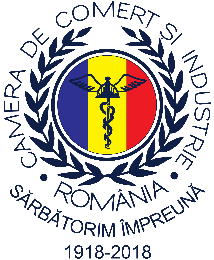 Camera de Comert și Industrie Bistrita-NasaudCamera de Comert și Industrie Bistrita-NasaudCamera de Comert și Industrie Bistrita-NasaudCamera de Comert și Industrie Bistrita-NasaudCamera de Comert și Industrie Bistrita-NasaudContracte/AcorduriDenumire proiectValoare proiectRezultate obtinuteRezultate obtinuteRezultate obtinuteContracte/AcorduriDenumire proiectValoare proiectNumar total de someri angajatiNumar persoane care și-au deschis propia afacereNumar persoane care au urmat cursurile din cadrul proiectelor1Sprijin pentru dezvoltarea iniţiativei private în Macroregiunea unu (RO1) – BISNet3.914.600 lei--Au fost livrate cursuri de formare profesionala pentru un numar de 95 persoane;Asistenta pentru dezvoltarea unei afaceri: 185 persoane;Realizarea unei cercetari macroregionale: 500 firme chestionate2Regions for Jobs11.710.731 lei-144-1958 de persoane beneficiari ai proiectului, , organizarea a 62 de serii de cursuri de formare profesionala la care au participat 1100 persoane, 186 de persoane care si-au certificat competentele in mod non-formal, 6 centre de mediere a muncii infiintate, 9 Burse ale locurilor de munca organizate si 12 job Cluburi3Pregatire, instruire,educare in vederea asimilarii de procese tehnologice inovative, imbunatatirea practicilor manageriale si a protectiei mediului in sectoare calde11.000.000 LEI--Livrarea cursului de managementul calitatii in sectoare calde pentru 75 de participanti.4ARO – Acces Rapid la Ocupare7.879.190 lei1507Peste 300 persoane au participat la Campanii de informare în vederea conștientizării beneficiilor participării la viața activă;
Peste 300 persoane au beneficiat de pachete integrate de măsuri active de ocupare care au inclus și servicii cu caracter inovator, adaptate nevoilor, nivelul de pregătire, abilităților, intereselor și așteptărilor grupurilor țintă;
 116 persoane au beneficiat de cursuri gratuite și subvenționate în domenii non-agricole;
 98 de persoane au fost certificate în 11 meserii/ocupații;
 Peste 150 de persoane au beneficiat de servicii de dezvoltare antreprenorială. 
 5Mobilitate si Inovare pentru Ocupare – MOVE8.054.030 lei228 20 892 persoane  au beneficiat de servicii de informare și consiliere profesională;                                                                                                                      379 șomeri de lungă durată au participat la programe integrate inovative;        747 persoane au participat la programe de formare profesională;             6Bancomate de joburi in mediul rural7.770.490 lei365100 absolvenți ai programelor de formare profesională în domeniile: vânzător, comunicare în limba engleză, comunicare în limba germană, competențe informatice, competențe antreprenoriale, asistent manager;
154 persoane certificate in ocupațiile/ meseriile: lucrător comercial, dulgher-tâmplar-parchetar, cofetar-patiser, operator la recoltarea si toaletarea arborilor, îngrijitor bătrâni la domiciliu, instalator instalații tehnico-sanitare și de gaze, montator pereți și plafoane din ghips carton, ospătar, zugrav, ipsosar, tapetar, vopsitor, mecanic auto;
290  persoane care au beneficat de servicii de consiliere profesională și mediere a muncii;
120 persoane care au beneficiat de consultanță antreprenorială;
Camera de Comert și Industrie BotoșaniCamera de Comert și Industrie BotoșaniCamera de Comert și Industrie BotoșaniCamera de Comert și Industrie BotoșaniCamera de Comert și Industrie BotoșaniCamera de Comert și Industrie BotoșaniContracte/AcorduriDenumire proiectValoare proiectRezultate obtinuteRezultate obtinuteRezultate obtinute1POSDRU 92/3.1/S/63271Dezvoltare Antrepenoriala si Relationare in Mediul de Afaceri D.A.R.M.A12,298,929,00 leiNumar total de someri angajatiNumar persoane care și-au deschis propia afacereNumar persoane care au urmat cursurile din cadrul proiectelor1POSDRU 92/3.1/S/63271Dezvoltare Antrepenoriala si Relationare in Mediul de Afaceri D.A.R.M.A12,298,929,00 lei-411440Camera de Comert și Industrie BrasovCamera de Comert și Industrie BrasovCamera de Comert și Industrie BrasovCamera de Comert și Industrie BrasovCamera de Comert și Industrie BrasovCamera de Comert și Industrie BrasovContracte/AcorduriDenumire proiectValoare proiectRezultate obtinuteRezultate obtinuteRezultate obtinuteContracte/AcorduriDenumire proiectValoare proiectNumar total de someri angajatiNumar persoane care și-au deschis propia afacereNumar persoane care au urmat cursurile din cadrul proiectelor1POSDRU/175/2.1/S/150105EDUCATIE "CU PROFIT"1474277.26 lei120 de firme de exercitiu infiintate9602POSDRU/92/3.1/S/61820Dezvoltarea spiritului antreprenorial si cresterea competitivitatii in afaceri20143309.26 lei2012003POSDRU/82/5.1/S/50496REGIONS FOR NEW JOBS / R4J12170678 lei7550108045POSDRU/31/3.1/G/11187MANAGERUL EUROPEAN DE SUCCESPOSDRU/7/2.1/S/4/2531SCHEMĂ INOVATIVĂ PENTRU TRANZIŢIA DE LA ŞCOALA LA PIAŢA MUNCII PENTRU STUDENŢI15500008.213.161--80 de persoane au urmat cursurile din cadrul proiectelorAu fost organizate 2 conferinte de presa (una pentru lansarea proiectului si una la inchiderea proiectului).165 de persoane au urmat cursurile din cadrul proiectelor25 de consilieri formaţi în ocupaţia de consilier de orientare privind cariera • 140 de mentori/tutori formaţi în ocupaţia de mentor • 400 de studenţi consiliaţi în carieră de către cei 25 de consilieri • 420 studenţi au beneficiat de practică în firme sub îndrumarea celor 140 de mentori• 1 Ghid metodologic pentru facilitarea  tranziţiei de la şcoală la piaţa muncii pentru studenţi6POSDRU/81/3.2/S/49261FLEXINOV –  Întreprinderi flexibile şi inovatoare5500422.11--1071 de persoane au urmat cursurile din cadrul proiectelor258 de cursanţi în managementul şi organizarea muncii, dintre care 204 femei;                                                                                                             -  80 de cursuri de formare profesională;                                                                                                        -  16 cursuri de formare profesională  în TIC;                                                                                                                                                    -  258 de participanţi la instruire – certificaţi; (fiecare cursant a urmat 3-4 cursuri  de fornare profesionala autiruzate ANC)                                                                                                            - 1017 de certificate de absolvire emise;                                                                                                   - 13 firme în care s-au implementat modele de flexibilitate funcţională.7POSDRU/81/3.2/S/53431Competente pentru adaptabilitate, flexicuritate si durabilitate  in sectorul ospitalitatii si turismului1370894028-358POSDRU/175/2.1/S/151108PARTENERIAT EDUCATIE – BUSINESS (PEB)3594704.11209POSDRU/31/3.1/G/8123IT - Pentru dezvoltarea competentelor manageriale si antreprenoriale1.843.561 lei-5020010POSDRU/105/5.1/G/76944Soluţii pentru economia de astăzi2.129.885 lei-5018011POSDRU/85/5.2/S/59260CONSILIERE, FORMARE PROFESIONALĂ ŞI ASISTENŢĂ PENTRU AFACERI ÎN MEDIUL RURAL6174300 lei30037117012POSDRU/81/3.2/S/51296SCHEMA INOVATIVĂ DE  ADAPTABILITATE SPECIFICA SISTEMULUI CAMERAL ROMANESC- SIAS18.882.421 LEI--20413POSDRU/92/3.1/S/62928START-UP in doi pasi – educatie antreprenoriala bazata pe inovare si ajutor de minimis13409460 lei-4840014POSDRU/176/3.1/S/10295O sansa pentru Succes in afaceri - Succes5471859.24-4848015POSDRU/92/3.1/S/60024MANTREP ˝Imbunatatirea calit. managementului si a capacitatii  interne a intreprinderilor prin intermediul antreprenoriatului˝4.003.111 lei-1530016POSDRU/24/2.3/G/13227CALIFICAREA SI RECALIFICAREA ANGAJATILOR DIN INDUSTRIA DE PRELUCRARE A LEMNULUI437.013 LEI--8017POSDRU/108/2.3/G/82519CALIFICAREA SI RECALIFICAREA ANGAJATILOR DIN INDUSTRIA DE PRELUCRARE A LEMNULUI - IPL2944.500 LEI--25018POSDRU/92/3.1/S/62928„ Educatia antreprenoriala – cheia competitivitatii IMM-urilor”13683123-72225719ID 1732SPRIJIN PENTRU DEZVOLTAREA INIŢIATIVEI PRIVATE ÎN MACROREGIUNEA UNU (RO1) BIS NET3.914.600 LEI--12020633971EUROPE DIRECT COMM/B/BC/GO/Ares (2010)1.510.000 lei--3 locuri de munca ENI create si mentinute.21POCU/82/3/7/106160AFACERIȘTI ÎN CENTRU!13.353.408,56-5454022POCU/82/3/7/103860Start in business8908917 lei-3330023ID 107619ROMANIA ACASA - DIASPORA START-UP6.989.390,54 LEI-2620024ID 105330ROMANIA START UP PLUS8.752.483,20 lei-3630025672126BISNET TRANSYLVANIA - ENTERPRISE Europe Network1.166.750--Peste 1000 IMM-uri asistate26739635BISNET TRANSYLVANIA - ENTERPRISE Europe Network1.166.750--Peste 1000 IMM-uri asistate27674866INNOCAP 2015-2016100.59--Aprox. 35 IMM-uri auditate                             Camera de Comert,  Industrie si   AgriculturaBrailaBrailaBrailaContracte/AcorduriNumar contractValoare proiect Rezultate obtinuteRezultate obtinuteRezultate obtinuteContracte/AcorduriNumar contractValoare proiect Numar total de someri angajatiNumar personae care si-au deschis propria afacereNumar personae care au urmat cursurile in cadrul proiectelor17997/10.07.2009“PANIFICATIE SI PATISERIE , COMERT SI RESTAURATIE: CALIFICATE PE PIATA MUNCII”32.7455072210412/31.08.2009“ANGAJATI CALIFICATI SI COMPETITIVI INTR -O ECONOMIE BAZATA PE CUNOASTERE – FORMARE PROFESIONALA CONTINUA IN DOMENIILE MECANICA, SERVICII SI CONSTRUCTII DE MASINI “73.665008438019/14.07.2009“ FII ACTIV PE PIATA MUNCII IN SECTOARELE TURISM SI COMERT IN JUDETELE TULCEA, BRAILA, GALATI “4671050724“ SOMERI INSTRUITI – PERSOANE ACTIVE PE PIATA MUNCII “370.3661051025E 8939/18.11.2010“ EDUCATIA ANTREPRENORIALA –CHEIA COMPETITIVITATII IMM -URILOR “1.047901072168610378 / 25.10.2010“ PROGRAM DE SPRIJIN INTEGRAT PENTRU SOMERI “880688156155712530 /21.12.2010“ E -OCUPARE –SPATIU VIRTUAL PENTRU PROMOVAREA MASURILOR ACTIVE DE OCUPARE “2712254053Camera de Comert și Industrie BucurestiCamera de Comert și Industrie BucurestiCamera de Comert și Industrie BucurestiCamera de Comert și Industrie BucurestiCamera de Comert și Industrie BucurestiCamera de Comert și Industrie BucurestiContracte/AcorduriDenumire proiectValoare proiectRezultate obtinuteRezultate obtinuteRezultate obtinuteContracte/AcorduriDenumire proiectValoare proiectNumar total de someri angajatiNumar persoane care și-au deschis propia afacereNumar persoane care au urmat cursurile din cadrul proiectelorCamera de Comert și Industrie BuzauCamera de Comert și Industrie BuzauCamera de Comert și Industrie BuzauCamera de Comert și Industrie BuzauCamera de Comert și Industrie BuzauCamera de Comert și Industrie BuzauContracte/AcorduriDenumire proiectValoare proiectRezultate obtinuteRezultate obtinuteRezultate obtinuteContracte/AcorduriDenumire proiectValoare proiectNumar total de someri angajatiNumar persoane care și-au deschis propia afacereNumar persoane care au urmat cursurile din cadrul proiectelor1Phare 2004/016-772.04.02.02.01.01.216--Activități:Activităţi de instruire în diverse domenii de interes pentru personalul angajat din  225 de IMM-uri din județul Buzău;Studiu de impact pentru evaluarea proiectului si identificarea bunelor practici de folosit in activitățile viitoare.2Phare 2005/017-553.04.02.02.01.220--- Îmbunătăţirea abilităţilor manageriale pentru 40 de manageri;- Dezvoltarea şi îmbunătăţirea unor abilităţi şi competenţe profesionale pentru 80 de angajaţi, personal operativ.3Phare 2006/018-147.04.02.02.01.202--Proiect - Instruirea continuă a managerilor şi a angajaţilor din societăţile comerciale buzoiene, condiţie esenţială pentru adaptarea cu succes la provocările majore de pe piaţa muncii şi sursă inepuizabilă de dezvoltare a capitalului uman4218/29.01.2009-Activități de mentoring în următoarele domenii:Management strategic;Managementul Resuselor Umane;Marketing;Accesul la finanțări din fonduri europene;Aspecte fiscale și legale.5444/28.01.2010--Dezvoltare organizațională a biroului RSI cu următoarele funcții:Centru de informare pentru evenimente și oferte de muncă RSI;Încurajarea inițiativelor RSI;Promovare RSI;68293/27.08.2012--Organizare de cursuri și evenimente de informare,Evaluarea cursanților și certificarea competențelor;Activități de management7AC10/2013-2017--Informarea şi comunicarea prin toate mijloacele, pe teme care să răspundă priorităților Comisiei Europene și Reprezentanței Comisiei Europene în România;82016-1-DE02-KA204-00370--Activități pentru integrarea romilor printr-o afacere sustenabilă de tip start-up:Realizarea unui curriculum pentru cursurile de antreprenoriat pentru romi;Realizarea unui test de autoevaluare on-line;Realizarea broșurii 101 idei de antreprenoriat;9AC09/2018-2020--Informarea şi comunicarea prin toate mijloacele, pe teme care să răspundă priorităților Comisiei Europene și Reprezentanței Comisiei Europene în România;Informarea  și  comunicarea  privind  principiile Uniunii Europene – nediscriminarea;Promovarea  valorilor  fundamentale  ale Uniunii Europene în vederea  consolidării democrației;Informare privind importanța  votului la Alegerile europarlamentare din 2019;Camera de Comert și Industrie Caras-SeverinCamera de Comert și Industrie Caras-SeverinCamera de Comert și Industrie Caras-SeverinCamera de Comert și Industrie Caras-SeverinCamera de Comert și Industrie Caras-SeverinCamera de Comert și Industrie Caras-SeverinContracte/AcorduriDenumire proiectValoare proiectRezultate obtinuteRezultate obtinuteRezultate obtinuteCamera de Comert și Industrie CalarasiCamera de Comert și Industrie CalarasiCamera de Comert și Industrie CalarasiCamera de Comert și Industrie CalarasiCamera de Comert și Industrie CalarasiCamera de Comert și Industrie CalarasiContracte/AcorduriDenumire proiectValoare proiectRezultate obtinuteRezultate obtinuteRezultate obtinuteContracte/AcorduriDenumire proiectValoare proiectNumar total de someri angajatiNumar persoane care și-au deschis propia afacereNumar persoane care au urmat cursurile din cadrul proiectelor1Dezvoltarea Cooperarii economice in regiunea transfrontaliera Calarasi-Silistra130.385 euro---2Eco-business-Centrul Transfrontalier pentru mediul al oamenilor de afaceri din zona Calarasi-Silistra1.012.043 euro---3O regiune transfrontaliera-o destinatie europeana50.796 euro---4Parteneriat pentru cooperarea activa si incurajare in regiune transfrontaliera Silitra-Calarasi19.171,50 euro---5Centru Romano-Bulgar de Servicii pentru Microsisteme si Nanotehnologii 69.283 euro---6Cai de cariera pentru mobilitatea fortei de munca a tinerilor124.806,00 euro--527CBC LABORLAB-Dezvoltarea pietei de munca integrata si inclusive la nivel transfrontalier359.164,15 euro--1208Antreprenoriatul pentru mobilitatea muncii tineretului80.527,92--20Camera de Comert și Industrie ClujCamera de Comert și Industrie ClujCamera de Comert și Industrie ClujCamera de Comert și Industrie ClujCamera de Comert și Industrie ClujCamera de Comert și Industrie ClujContracte/AcorduriDenumire proiectValoare proiectRezultate obtinuteRezultate obtinuteRezultate obtinuteContracte/AcorduriDenumire proiectValoare proiectNumar total de someri angajatiNumar persoane care și-au deschis propia afacereNumar persoane care au urmat cursurile din cadrul proiectelor1Antreprenoriat sustenabil pentru tinerii din regiunile NV si V5.810.378 RON48 de firme nou infiintate ; 420 persoane au beneficiat de cursuri de dezvoltare antreprenoriala48 de firme nou infiintate ; 420 persoane au beneficiat de cursuri de dezvoltare antreprenoriala48 de firme nou infiintate ; 420 persoane au beneficiat de cursuri de dezvoltare antreprenoriala2Pregatirea elevilor pentru demararaea si administrarea unei afaceri2.508.600 RONInfiintarea a 110 firme de exercitiu de catre elevi si acordarea de subventiiInfiintarea a 110 firme de exercitiu de catre elevi si acordarea de subventiiInfiintarea a 110 firme de exercitiu de catre elevi si acordarea de subventii3EUREMplus1.347.018 euroFormarea a 25 de manageriFormarea a 25 de manageriFormarea a 25 de manageri4GREEN STAR294,799.56 euroTestarea unor metode noi in IMM-uriTestarea unor metode noi in IMM-uriTestarea unor metode noi in IMM-uri5APP4INNO1,860560 euroImplementarea unor metode noi, inovative in 20 de ferme si realizarea a 10 vizite de studiuImplementarea unor metode noi, inovative in 20 de ferme si realizarea a 10 vizite de studiuImplementarea unor metode noi, inovative in 20 de ferme si realizarea a 10 vizite de studiu6O.C.U.P.2.210.614,15 RON155 de someri au beneficiat de instruire si 41 de someri si-au gasit un loc de munca155 de someri au beneficiat de instruire si 41 de someri si-au gasit un loc de munca155 de someri au beneficiat de instruire si 41 de someri si-au gasit un loc de munca7Formarea profesionala a angajatilor la nivel European415.167 RON135 de angajati specializati135 de angajati specializati135 de angajati specializati8PRO-MULTILINGUA - Transfer de inovare in domeniul comunicarii profesionale multilingve238501Realizarea a 4 module Multimedia de Comunicare InterculturalaRealizarea a 4 module Multimedia de Comunicare InterculturalaRealizarea a 4 module Multimedia de Comunicare Interculturala9E-DECOM40714 euroRealizarea si testarea mdulelor de invatare in domeniul metalurgiei.Realizarea si testarea mdulelor de invatare in domeniul metalurgiei.Realizarea si testarea mdulelor de invatare in domeniul metalurgiei.10INFOOD NETWORK60250 euro Furnizare unui document catre  catre CE cu idei, puncte de vederi, nevoi ale fermierilor.  Furnizarea de solutii de management si bune practici fermierilor inscrisi pe platformaFurnizare unui document catre  catre CE cu idei, puncte de vederi, nevoi ale fermierilor.  Furnizarea de solutii de management si bune practici fermierilor inscrisi pe platformaFurnizare unui document catre  catre CE cu idei, puncte de vederi, nevoi ale fermierilor.  Furnizarea de solutii de management si bune practici fermierilor inscrisi pe platformaCamera de Comert și Industrie ConstantaCamera de Comert și Industrie ConstantaCamera de Comert și Industrie ConstantaCamera de Comert și Industrie ConstantaCamera de Comert și Industrie ConstantaCamera de Comert și Industrie ConstantaContracte/AcorduriDenumire proiectValoare proiectRezultate obtinuteRezultate obtinuteRezultate obtinuteContracte/AcorduriDenumire proiectValoare proiectNumar total de someri angajatiNumar persoane care și-au deschis propia afacereNumar persoane care au urmat cursurile din cadrul proiectelor1Euro Dobrogea - Centru de Resurse pentru Afaceri si inovareDezvoltarea relaţiilor transfrontaliere în regiunile Constanţa şi DobriciDezvoltarea relaţiilor transfrontaliere în regiunile Constanţa şi DobriciDezvoltarea relaţiilor transfrontaliere în regiunile Constanţa şi Dobrici2Turism 365 zile pe an -018-4450104Promovarea dezvoltării economice durabile a regiunii de graniţă România -Bulgaria prin relansarea turismului din cele două ţăriPromovarea dezvoltării economice durabile a regiunii de graniţă România -Bulgaria prin relansarea turismului din cele două ţăriPromovarea dezvoltării economice durabile a regiunii de graniţă România -Bulgaria prin relansarea turismului din cele două ţări3Eastern Romanian Business Support Network – ERBSN-Eastern Romanian Business Support Network - reţea de centre de informare şi asistenţă pe subiecte europeneEastern Romanian Business Support Network - reţea de centre de informare şi asistenţă pe subiecte europeneEastern Romanian Business Support Network - reţea de centre de informare şi asistenţă pe subiecte europene4FORTE - flexibilitate ocupaţională, reper pentru un turism EuropeanCreşterea cu 25 de persoane a numărului de şomeri calificaţi/recalificaţi;Creşterea cu 10 persoane a numărului de şomeri care au fost integraţi pe piaţa munciiCreşterea cu 25 de persoane a numărului de şomeri calificaţi/recalificaţi;Creşterea cu 10 persoane a numărului de şomeri care au fost integraţi pe piaţa munciiCreşterea cu 25 de persoane a numărului de şomeri calificaţi/recalificaţi;Creşterea cu 10 persoane a numărului de şomeri care au fost integraţi pe piaţa muncii5DICUANFormarea profesională privind dezvoltarea capacităţilor antreprenorialeFormarea profesională privind dezvoltarea capacităţilor antreprenorialeFormarea profesională privind dezvoltarea capacităţilor antreprenoriale6Intelectual Propery Rights for SME'sCreşterea competitivităţii IMM-urilor prin protejarea drepturilor de P.I şi crearea unei reţele în Sud Estul Europei în domeniul protecţiei proprietăţii intelectualeCreşterea competitivităţii IMM-urilor prin protejarea drepturilor de P.I şi crearea unei reţele în Sud Estul Europei în domeniul protecţiei proprietăţii intelectualeCreşterea competitivităţii IMM-urilor prin protejarea drepturilor de P.I şi crearea unei reţele în Sud Estul Europei în domeniul protecţiei proprietăţii intelectuale7BOUSSOLE CSR – PlatformăCrearea unei platforme educaționale web2.0 pentru responsabilitatea socială corporativă a IMM-urilor; transfer metodologie învăţare onlineCrearea unei platforme educaționale web2.0 pentru responsabilitatea socială corporativă a IMM-urilor; transfer metodologie învăţare onlineCrearea unei platforme educaționale web2.0 pentru responsabilitatea socială corporativă a IMM-urilor; transfer metodologie învăţare online8BU.RO.COOP - Camerele de Comerţ din Bulgaria şi România pentru cooperare transfrontalierăCrearea de centre de cooperare la CCI Dobrich şi Constanţa, pentru servicii de informare, asistenţă, consultanţăCrearea de centre de cooperare la CCI Dobrich şi Constanţa, pentru servicii de informare, asistenţă, consultanţăCrearea de centre de cooperare la CCI Dobrich şi Constanţa, pentru servicii de informare, asistenţă, consultanţă9Creating cross-border competitive clustersCreşterea competitivităţii şi consolidarea identităţii transfrontaliere a regiunii, prin crearea de clustere transfrontaliere competitiveCreşterea competitivităţii şi consolidarea identităţii transfrontaliere a regiunii, prin crearea de clustere transfrontaliere competitiveCreşterea competitivităţii şi consolidarea identităţii transfrontaliere a regiunii, prin crearea de clustere transfrontaliere competitive10TRANS-TOUR-NETCrearea şi promovarea produselor turistice din cele două ţări prin: identificarea, elaborarea, dezvoltarea şi promovarea a 5 produse turistice pilotCrearea şi promovarea produselor turistice din cele două ţări prin: identificarea, elaborarea, dezvoltarea şi promovarea a 5 produse turistice pilotCrearea şi promovarea produselor turistice din cele două ţări prin: identificarea, elaborarea, dezvoltarea şi promovarea a 5 produse turistice pilot11Un viitor mai sigur!Facilitarea accesului pe piaţa muncii a şomerilor de lungă duratăFacilitarea accesului pe piaţa muncii a şomerilor de lungă duratăFacilitarea accesului pe piaţa muncii a şomerilor de lungă durată12Black Sea TRADENET (B.S.T.) – MIS-ETC 248Stimularea cooperării economice în regiunea Mării-Negre, crearea unei reţele de centre de cooperare, cu 7 parteneri ,din 5 ţăriStimularea cooperării economice în regiunea Mării-Negre, crearea unei reţele de centre de cooperare, cu 7 parteneri ,din 5 ţăriStimularea cooperării economice în regiunea Mării-Negre, crearea unei reţele de centre de cooperare, cu 7 parteneri ,din 5 ţări13Stabilirea unor mecanisme inovative de suport şi cresterea conştientizării potenţialului inovării alimentare şi al cercetării şi dezvoltării tehnologice în zona de Sud Est a Europei” – INNO FOOD SEEStabilirea mecanismelor care facilitează schimbul şi coordonarea inovării, cât şi a politicilor din domeniul industriei alimentare şi creşterea constientizării importanţei inovării în domeniul alimentar în zona de Sud-Est a EuropeiStabilirea mecanismelor care facilitează schimbul şi coordonarea inovării, cât şi a politicilor din domeniul industriei alimentare şi creşterea constientizării importanţei inovării în domeniul alimentar în zona de Sud-Est a EuropeiStabilirea mecanismelor care facilitează schimbul şi coordonarea inovării, cât şi a politicilor din domeniul industriei alimentare şi creşterea constientizării importanţei inovării în domeniul alimentar în zona de Sud-Est a Europei14Facilitarea tranziţiei de la şcoala la viaţa activă pentru studenţii din domeniul economiei şi afacerilor internaţionaleFacilitarea tranziţiei de la şcoală la viaţa activă pentru 400 studenţi DEAIFacilitarea tranziţiei de la şcoală la viaţa activă pentru 400 studenţi DEAIFacilitarea tranziţiei de la şcoală la viaţa activă pentru 400 studenţi DEAI15SPRINT - SPRijin INTegrat pentru Ocupare Non-Agricolă a Forţei de Muncă din Zona Rurală Metropolitană ConstanţaÎmbunătăţirea calităţii  resurselor umane din mediul rural al Zonei Metropolitane ConstanţaÎmbunătăţirea calităţii  resurselor umane din mediul rural al Zonei Metropolitane ConstanţaÎmbunătăţirea calităţii  resurselor umane din mediul rural al Zonei Metropolitane Constanţa16Adriatic-Danube-Black Sea multimodal platform – ADB multiplatformRezultatul final este stabilirea unei reţele integrate în regiunea Adriatică-Dunareană/Organizare workshopuri cu actorii implicaţi în transportul multimodalRezultatul final este stabilirea unei reţele integrate în regiunea Adriatică-Dunareană/Organizare workshopuri cu actorii implicaţi în transportul multimodalRezultatul final este stabilirea unei reţele integrate în regiunea Adriatică-Dunareană/Organizare workshopuri cu actorii implicaţi în transportul multimodal17A strategy for entrepreneurship and adaptation – „Business and innovation without borders”Dezvoltarea spiritului antreprenorial şi a capacităţii de adaptare la cerinţele economice actuale în cele două regiuni, Burgas şi ConstanţaDezvoltarea spiritului antreprenorial şi a capacităţii de adaptare la cerinţele economice actuale în cele două regiuni, Burgas şi ConstanţaDezvoltarea spiritului antreprenorial şi a capacităţii de adaptare la cerinţele economice actuale în cele două regiuni, Burgas şi Constanţa18Cross Border Oenology and Agriculture Centre DanubeStimularea competitivităţii în sectorul turistic European, prin dezvoltarea unui nou profil profesional al managerilor de hoteluri şi restaurante mici şi facilitarea învăţării pe întreaga durată a vieţiiStimularea competitivităţii în sectorul turistic European, prin dezvoltarea unui nou profil profesional al managerilor de hoteluri şi restaurante mici şi facilitarea învăţării pe întreaga durată a vieţiiStimularea competitivităţii în sectorul turistic European, prin dezvoltarea unui nou profil profesional al managerilor de hoteluri şi restaurante mici şi facilitarea învăţării pe întreaga durată a vieţii19Responsible Skills Alliance for Sustainable Management of Small Hotels and Restaurants -  RESPONSCrearea unui eHandbook pentru management responsabil al firmelor mici din sectorul HOECA, harta virtuală interactivă cu abilităţile de management inovativ ale managerilor de hoteluri şi restaurante mici, activităţi de diseminare şi managementCrearea unui eHandbook pentru management responsabil al firmelor mici din sectorul HOECA, harta virtuală interactivă cu abilităţile de management inovativ ale managerilor de hoteluri şi restaurante mici, activităţi de diseminare şi managementCrearea unui eHandbook pentru management responsabil al firmelor mici din sectorul HOECA, harta virtuală interactivă cu abilităţile de management inovativ ale managerilor de hoteluri şi restaurante mici, activităţi de diseminare şi management20Eastern Romanian Business Support Network – ERBSN/ FPA 649350Eastern Romanian Business Support Network – reţea europeană de centre de informare şi asistenţă pe subiecte europeneEastern Romanian Business Support Network – reţea europeană de centre de informare şi asistenţă pe subiecte europeneEastern Romanian Business Support Network – reţea europeană de centre de informare şi asistenţă pe subiecte europene21A heritage-friendly cross-border economy in Romania and BulgariaOrganizarea a 26 evenimente (seminarii, instruiri, mese rotunde) cu participarea a 482 persOrganizarea a 26 evenimente (seminarii, instruiri, mese rotunde) cu participarea a 482 persOrganizarea a 26 evenimente (seminarii, instruiri, mese rotunde) cu participarea a 482 pers22Development and promotion of an integrated cultural heritage tourism product: Route “Roman frontier within the cross-border region Romania-Bulgaria - Acronim LIMES, cod PRO ETC 15.2.1.0671 produs turistic integrat şi 2 strategii comune pentru dezvoltarea și marketingul produsului turistic1 produs turistic integrat şi 2 strategii comune pentru dezvoltarea și marketingul produsului turistic1 produs turistic integrat şi 2 strategii comune pentru dezvoltarea și marketingul produsului turistic23ACTs Instrumente anticoruptie pentru microîntreprinderi si IMM-uriRealizarea unei metodologii de prevenire, analiză si luptă impotriva coruptiei în rândul microîntreprinderilor si IMM-urilor (analiza căilor coruptive, identificarea factorilor favorizanti ai coruptiei, politici anticoruptie eficiente)Realizarea unei metodologii de prevenire, analiză si luptă impotriva coruptiei în rândul microîntreprinderilor si IMM-urilor (analiza căilor coruptive, identificarea factorilor favorizanti ai coruptiei, politici anticoruptie eficiente)Realizarea unei metodologii de prevenire, analiză si luptă impotriva coruptiei în rândul microîntreprinderilor si IMM-urilor (analiza căilor coruptive, identificarea factorilor favorizanti ai coruptiei, politici anticoruptie eficiente)24MOWE UP - Promovarea Mobilității Forței de Muncă în rândul Angajaților și Persoanelor InactiveElaborarea și susținerea unei platforme web, bilingve româno-bulgară ca și instrument pentru autoevaluarea cunoștințelor, competențelor și abilitățilorElaborarea și susținerea unei platforme web, bilingve româno-bulgară ca și instrument pentru autoevaluarea cunoștințelor, competențelor și abilitățilorElaborarea și susținerea unei platforme web, bilingve româno-bulgară ca și instrument pentru autoevaluarea cunoștințelor, competențelor și abilităților25ELMO - Building sustainable model and partner network to support employment and labour mobility in the cross border area Bulgaria - RomaniaScopul principal al proiectului îl constituie încurajarea mobilității forței de muncă în sectoarele economice cheie în regiunea de graniță, prin crearea condițiilor de egalitate între cerere și oferta de forță de muncă pe piața munciiScopul principal al proiectului îl constituie încurajarea mobilității forței de muncă în sectoarele economice cheie în regiunea de graniță, prin crearea condițiilor de egalitate între cerere și oferta de forță de muncă pe piața munciiScopul principal al proiectului îl constituie încurajarea mobilității forței de muncă în sectoarele economice cheie în regiunea de graniță, prin crearea condițiilor de egalitate între cerere și oferta de forță de muncă pe piața muncii26ANTREPRENORIAT - Soluție durabilă pentru ocupareDezvoltarea antreprenoriatului prin îmbunătățirea competențelor și abilităților antreprenoriale si sprijinirea înființării și dezvoltării de noi firmeDezvoltarea antreprenoriatului prin îmbunătățirea competențelor și abilităților antreprenoriale si sprijinirea înființării și dezvoltării de noi firmeDezvoltarea antreprenoriatului prin îmbunătățirea competențelor și abilităților antreprenoriale si sprijinirea înființării și dezvoltării de noi firme27START-UP AS – Antreprenor de Succes in Regiunea Sud-EstCele 42 afaceri dezvoltate vor asigura 84 locuri de munca durabile contribuind la dezideratul Strategiei Naţionale pentru Ocuparea Forţei de Muncă 2014-2020 de crestere a gradului de ocupare.Cele 42 afaceri dezvoltate vor asigura 84 locuri de munca durabile contribuind la dezideratul Strategiei Naţionale pentru Ocuparea Forţei de Muncă 2014-2020 de crestere a gradului de ocupare.Cele 42 afaceri dezvoltate vor asigura 84 locuri de munca durabile contribuind la dezideratul Strategiei Naţionale pentru Ocuparea Forţei de Muncă 2014-2020 de crestere a gradului de ocupare.Camera de Comert și Industrie CovasnaCamera de Comert și Industrie CovasnaCamera de Comert și Industrie CovasnaCamera de Comert și Industrie CovasnaCamera de Comert și Industrie CovasnaCamera de Comert și Industrie CovasnaContracte/AcorduriDenumire proiectValoare proiectRezultate obtinuteRezultate obtinuteRezultate obtinuteCamera de Comert și Industrie DambovitaCamera de Comert și Industrie DambovitaCamera de Comert și Industrie DambovitaCamera de Comert și Industrie DambovitaCamera de Comert și Industrie DambovitaCamera de Comert și Industrie DambovitaContracte/AcorduriDenumire proiectValoare proiectRezultate obtinuteRezultate obtinuteRezultate obtinuteContracte/AcorduriDenumire proiectValoare proiectNumar total de someri angajatiNumar persoane care și-au deschis propia afacereNumar persoane care au urmat cursurile din cadrul proiectelor1Cresterea competivitatii economice prin calificarea angajatilor din turism-COMTUR4.120.389 lei--9502Masuri active de ocupare in Regiunea Sud Muntenia-REGIS--200Camera de Comert și Industrie DoljCamera de Comert și Industrie DoljCamera de Comert și Industrie DoljCamera de Comert și Industrie DoljCamera de Comert și Industrie DoljCamera de Comert și Industrie DoljContracte/AcorduriDenumire proiectValoare proiectRezultate obtinuteRezultate obtinuteRezultate obtinuteContracte/AcorduriDenumire proiectValoare proiectNumar total de someri angajatiNumar persoane care și-au deschis propia afacereNumar persoane care au urmat cursurile din cadrul proiectelor1Centrul Expozitional Transfrontalier1.739.200 euroNu au fost grupul tintaNu a constituit obiectiv specificEdificiu raelizat, amplasat pe strada Calea Severinului, in zona de Vest a municipiului Craiova2Amenajare spatii de expunere exterioara la Centrul Expozitional Transfrontalier368.825 euroNu au fost grupul tintaNu a constituit obiectiv specificA fost amenajata suprafata exterioara de expunere a Centrului Expozitional Transfrontalier3ReMediu – Retea transfrontaliera pentru protectia mediului la nord si sud de Dunare141.974 euroNu au fost grupul tintaNu a constituit obiectiv specificS-au realizat studii, programe de instruire si actiuni particularizate care sa conduca la intensificarea relatiilor de cooperare transfrontraliera regionala4„Educatia antreprenoriala – cheia competitivitatii IMM-urilor”, cod proiect 6292824.466 leiNu au fost grupul tintaNu a constituit obiectiv specificImbunatatirea abilitatilor practice si cunostintelor teoretice ale managerilor din IMM-uri, intreprinzatorilor si persoanelor care doresc sa initieze o activitate independenta prin desfasurarea a 5 cursuri ce urmaresc dezvoltarea cunostintelor si abilitatilor antreprenoriale5PLATO KOOPERA” -Nu au fost grupul tintaNu a constituit obiectiv specificS-au organizat patru intalniri internationale:Serbia, Craiova-Romania, Belgrad-Serbia, Bulgaria.6Formare profesionala in domeniul materialelor noi cu aplicatii in mecanica si mecatronica – PROFMEC442.514 leiNu au fost grupul tintaNu a constituit obiectiv specific28 de manageri de organizatii industriale si intreprinzatori din domeniul mecanicii si mecatroniciiCamera de Comert și Industrie GiurgiuCamera de Comert și Industrie GiurgiuCamera de Comert și Industrie GiurgiuCamera de Comert și Industrie GiurgiuCamera de Comert și Industrie GiurgiuCamera de Comert și Industrie GiurgiuContracte/AcorduriDenumire proiectValoare proiectRezultate obtinuteRezultate obtinuteRezultate obtinuteContracte/AcorduriDenumire proiectValoare proiectNumar total de someri angajatiNumar persoane care și-au deschis propia afacereNumar persoane care au urmat cursurile din cadrul proiectelor1POSDRU/101/5.1/G/77394Dezvoltarea si implementare a masurilor active de ocupare437357 lei38103532POSDRU/129/5.1/G/126374Instruit si competitiv467340 lei133-5433POSDRU/125/5.1/S/127373PRO ACTIV pe o piata a muncii inclusiva, flexibila si moderna667983,70 lei-5145Camera de Comert și Industrie GorjCamera de Comert și Industrie GorjCamera de Comert și Industrie GorjCamera de Comert și Industrie GorjCamera de Comert și Industrie GorjCamera de Comert și Industrie GorjContracte/AcorduriDenumire proiectValoare proiectRezultate obtinuteRezultate obtinuteRezultate obtinuteCamera de Comert și Industrie HarghitaCamera de Comert și Industrie HarghitaCamera de Comert și Industrie HarghitaCamera de Comert și Industrie HarghitaCamera de Comert și Industrie HarghitaCamera de Comert și Industrie HarghitaContracte/AcorduriDenumire proiectValoare proiectRezultate obtinuteRezultate obtinuteRezultate obtinuteCamera de Comert și Industrie HunedoaraCamera de Comert și Industrie HunedoaraCamera de Comert și Industrie HunedoaraCamera de Comert și Industrie HunedoaraCamera de Comert și Industrie HunedoaraCamera de Comert și Industrie HunedoaraContracte/AcorduriDenumire proiectValoare proiectRezultate obtinuteRezultate obtinuteRezultate obtinuteContracte/AcorduriDenumire proiectValoare proiectNumar total de someri angajatiNumar persoane care și-au deschis propia afacereNumar persoane care au urmat cursurile din cadrul proiectelor1POSDRU/110/5.2/G/87029S.I.C.O.R.- Servicii integrate pentru cresterea ocuparii in mediul rural1994956 lei871302POSDRU/103/5.1/G/76526S.A.F.I.R. – Servicii de Asistenta, Formare si Informare pentru Reintegrarea pe piata muncii a somerilor din judetul Hunedoara1867770 lei97793POSDRU/103/5.1/G/75693Fii propriul tau sef1154211 lei-32205Camera de Comert și Industrie IalomitaCamera de Comert și Industrie IalomitaCamera de Comert și Industrie IalomitaCamera de Comert și Industrie IalomitaCamera de Comert și Industrie IalomitaCamera de Comert și Industrie IalomitaContracte/AcorduriDenumire proiectValoare proiectRezultate obtinuteRezultate obtinuteRezultate obtinuteContracte/AcorduriDenumire proiectValoare proiectNumar total de someri angajatiNumar persoane care și-au deschis propia afacereNumar persoane care au urmat cursurile din cadrul proiectelor1Antreprenoriatul-oportunitate pentru competivitate1.081.938-33402Formarea profesionala in vederea obtinerii calificarilor de electrician constructor si electrician de intretinere constructii-ELECTRIFORM5.769.532--2563Initiere in dezvoltarea afacerii18.964.451,08-2512004Dezvoltarea antrepenoriatului inter-regional sudic6.433.295--8005Pro activ pe o piata a muncii inclusiva, flexibila si moderna12.707.033,01--4776Cresterea calitatii resurselor umane din zonele rurale si facilitarea accesului la ocuparea in domenii non-agricole Rural-Forma5.474.234,75--419Camera de Comert și Industrie IasiCamera de Comert și Industrie IasiCamera de Comert și Industrie IasiCamera de Comert și Industrie IasiCamera de Comert și Industrie IasiCamera de Comert și Industrie IasiContracte/AcorduriDenumire proiectValoare proiectRezultate obtinuteRezultate obtinuteRezultate obtinuteContracte/AcorduriDenumire proiectValoare proiectNumar total de someri angajatiNumar persoane care și-au deschis propia afacereNumar persoane care au urmat cursurile din cadrul proiectelor1POSDRU/33/3.2/G/ 40642Centrul de informare EMAS în regiunea Nord-Est1.280.019,56 lei--802POSDRU/83/5.2/S/ 59699Sprijinirea dezvoltarii sustenabile a antreprenoriatului rural prin crearea unui mecanism de bune practici, coerent si unitar, la nivelul organizaţiilor reprezentative ale mediului de afaceri din România (RURActiv)8.213.746,69 lei-1.166 (consultanţă în vederea iniţierii sau dezvoltării afacerii)5003JUST/2011-2012/JCIV/AG/ 3373Go to Mediation!51.182,38 euro--135Camera de Comert și Industrie IlfovCamera de Comert și Industrie IlfovCamera de Comert și Industrie IlfovCamera de Comert și Industrie IlfovCamera de Comert și Industrie IlfovCamera de Comert și Industrie IlfovContracte/AcorduriDenumire proiectValoare proiectRezultate obtinuteRezultate obtinuteRezultate obtinuteCamera de Comert și Industrie MaramuresCamera de Comert și Industrie MaramuresCamera de Comert și Industrie MaramuresCamera de Comert și Industrie MaramuresCamera de Comert și Industrie MaramuresCamera de Comert și Industrie MaramuresContracte/AcorduriDenumire proiectValoare proiectRezultate obtinuteRezultate obtinuteRezultate obtinuteCamera de Comert și Industrie MehedintiCamera de Comert și Industrie MehedintiCamera de Comert și Industrie MehedintiCamera de Comert și Industrie MehedintiCamera de Comert și Industrie MehedintiCamera de Comert și Industrie MehedintiContracte/AcorduriDenumire proiectValoare proiectRezultate obtinuteRezultate obtinuteRezultate obtinute1RO 2005/017-538.01.01&2005/017-538.01.02Realizarea studiului de fezabilitate privind infiintarea unui centru de afaceri multifunctional pe relatia Romania – Serbia47.565 euroNumar total de someri angajatiNumar persoane care și-au deschis propia afacereNumar persoane care au urmat cursurile din cadrul proiectelor1RO 2005/017-538.01.01&2005/017-538.01.02Realizarea studiului de fezabilitate privind infiintarea unui centru de afaceri multifunctional pe relatia Romania – Serbia47.565 euro---2RO2005/017-538.01.01.13Centru Operativ pentru Situatii de Urgenta Severin747.000 euro---3MIS ETC CODE 638Eco-Business - Centru comun pentru gestionarea situatiilor neprevazute din zona transfrontaliera Mehedinti-Vidin992.987,25 euro---4MIS ETC CODE 225“Oamenii intâlnesc oameni, oportunităţile întâlnesc oportunităţi, în zona Transfrontaliera Mehedinţi –Vidin”205.878,18 euro---5POSDRU/92/3.1/S/61890„Dezvoltarea antreprenoriatului inter-regional sudic – DAIRS”6.452.572 lei-306006POSDRU/135/5.2/S/129247Sustenabilitate in mediul rural prin investitia in resurse umane!14.407.786.25  lei200258207POSDRU/125/5.1/S/127373Pro activ pe o piata a muncii inclusiva, flexibila si moderna!12.707.033.10  lei12424880Camera de Comert și Industrie MuresCamera de Comert și Industrie MuresCamera de Comert și Industrie MuresCamera de Comert și Industrie MuresCamera de Comert și Industrie MuresCamera de Comert și Industrie MuresContracte/AcorduriDenumire proiectValoare proiectRezultate obtinuteRezultate obtinuteRezultate obtinuteContracte/AcorduriDenumire proiectValoare proiectNumar total de someri angajatiNumar persoane care și-au deschis propia afacereNumar persoane care au urmat cursurile din cadrul proiectelor1POSDRU/31/3.1/G/17381Antreprenoriat de Succes si Intreprinderi Competitive (ASIC)143.711 lei-10802POSDRU/135/5.2/S/133375ALTERNATIVE pentru TINE!1.037.942 lei23-1023POSDRU/135/5.2/S/127663Formare UTila a resurselor Umane RuralE - FUTURE2.348.745 lei42-1704POSDRU/164/2.3/S/136093Profesionisti pe piata muncii prin calificare - PROFI!1.199.385 lei--234Camera de Comert și Industrie NeamtCamera de Comert și Industrie NeamtCamera de Comert și Industrie NeamtCamera de Comert și Industrie NeamtCamera de Comert și Industrie NeamtCamera de Comert și Industrie NeamtContracte/AcorduriDenumire proiectValoare proiectRezultate obtinuteRezultate obtinuteRezultate obtinuteContracte/AcorduriDenumire proiectValoare proiectNumar total de someri angajatiNumar persoane care și-au deschis propria afacereNumar persoane care au urmat cursurile din cadrul proiectelor1POSDRU/9/3.1/S/3858Cooperare Regionala pentru Excelenta Antreprenoriala (CREA)8.660.312 RON--16202POSDRU/92/3.1/S63168Dezvoltarea competentelor manageriale si antreprenoriale pentru IMM-uri in vederea imbunatatirii eficientei organizationale si valorificarii oportunitatilor de afaceri20.925.648,48 RON--283303POSDRU/80/2.3/S/59871FIT TO TURISM10.799.340 RON--4824POSDRU/99/5.1/G/75491Mentorat in Antreprenoriat (MIA)2.062.803 RON -12-5POSDRU/175/2.1/S/151108Parteneriat Educatie – Business (PEB)3.594.704,10 RON---6POSDRU/176/3.1/S/150295O Sansa pentru Succes in Afaceri - SUCCES5.471.859,24 RON474807POSDRU/81/3.2/S/58103Formare profesionala in domeniul materialelor noi cu aplicatii in mecanica si metromecanica (PROFMEC)8.388.239 RON--4488POSDRU/83/5.2/S/54563Creeaza-ti propriul loc de munca (CPLM)15.076.717,00 RON--1209POSDRU/136/5.2/G/131725Masuri active de ocupare pentru persoanele din mediul rural!2.155.695 RON-9-10POSDRU/136/5.2/G/130438Noi sanse de ocupare in mediul rural2.155.695 RON911POSDRU/127/5.1/G/124833INTEGRA – Investitia in Oameni – Investitie sigura1.962.142,54 RON-1042012201-1-IE1-LEO05-02479VOCATIONAL EDUATION FOR BUSINESS ADVISORS - VETBA370.687 EURO---13VS/2013/0225Stabilirea unui parteneriat pentru realizarea unei scheme de garantare pentru tineret in Judetul Neamt Romania186.310,54 EURO---14MOBILITAS II L1-216Erasmus for Young Entrepreneurs 200.000 EURO---15MOBILITAS III L1-313Erasmus for Young Entrepreneurs 200.000 EURO---16MOBILITAS 4 C5-325447Erasmus for Young Entrepreneurs 200.000 EURO---17MOBILITAS 5 C6-621768Erasmus for Young Entrepreneurs 461.270 EURO---18MOBILITAS 6 Erasmus for Young Entrepreneurs 512.760 EURO---19MOBILITAS 7Erasmus for Young Entrepreneurs 572.982 EURO---20MOBILITAS 2021Erasmus for Young Entrepreneurs1.305.572 EURO---21JUST/2014/JCOO/AG/CIVI/7730PREventing Business failure and inSOLVEncy – PRE-SOLVE1.031.282,79 EURO---Camera de Comert și Industrie OltCamera de Comert și Industrie OltCamera de Comert și Industrie OltCamera de Comert și Industrie OltContracte/AcorduriDenumire proiectValoare proiectRezultate obtinuteCamera de Comert și Industrie PrahovaCamera de Comert și Industrie PrahovaCamera de Comert și Industrie PrahovaCamera de Comert și Industrie PrahovaContracte/AcorduriDenumire proiectValoare proiectRezultate obtinuteCamera de Comert și Industrie Satu-MareCamera de Comert și Industrie Satu-MareCamera de Comert și Industrie Satu-MareCamera de Comert și Industrie Satu-MareContracte/AcorduriDenumire proiectValoare proiectRezultate obtinuteCamera de Comert și Industrie SalajCamera de Comert și Industrie SalajCamera de Comert și Industrie SalajCamera de Comert și Industrie SalajCamera de Comert și Industrie SalajCamera de Comert și Industrie SalajContracte/AcorduriDenumire proiectValoare proiectRezultate obtinuteRezultate obtinuteRezultate obtinuteContracte/AcorduriDenumire proiectValoare proiectNumar total de someri angajatiNumar persoane care și-au deschis propia afacereNumar persoane care au urmat cursurile din cadrul proiectelorPromovarea culturii antreprenoriale si formarea antreprenoriala in mediul de afaceri din judetul Salaj--178Camera de Comert și Industrie SibiuCamera de Comert și Industrie SibiuCamera de Comert și Industrie SibiuCamera de Comert și Industrie SibiuContracte/AcorduriDenumire proiectValoare proiectRezultate obtinuteCamera de Comert și Industrie SuceavaCamera de Comert și Industrie SuceavaCamera de Comert și Industrie SuceavaCamera de Comert și Industrie SuceavaCamera de Comert și Industrie SuceavaCamera de Comert și Industrie SuceavaContracte/AcorduriDenumire proiectValoare proiectRezultate obtinuteRezultate obtinuteRezultate obtinuteContracte/AcorduriDenumire proiectValoare proiectNumar total de someri angajatiNumar persoane care și-au deschis propia afacereNumar persoane care au urmat cursurile din cadrul proiectelor1POSDRU/9/3.1/S/8Cooperare Regionala pentru Excelenta Antreprenoriala(CREA)2.000.000 euro-249602POSDRU/80/2.3/S/59871FIT TO TOURISM-FIT TOUR2.454.390 euro--5573POSDRU/92/3.1/S/61758eLife-Dezvoltarea inovatiei, creativitatii, responsabilitatii si sustenabilitatii antreprenoriatului romanesc426.160 euro-284984POSDRU/92/3.1/S/63886ANTRE(pre)NOR pentru PERFORMANTA2.970.561,21 lei --2185POSDRU/97/6.3/S/63236EVA-Era Valorificarii Antreprenoriatului Feminin2.231.04060171646POSDRU/92/3.1/S/63271Dezvoltarea antreprenoriala si relationare in mediul de afaceri(DARMA)12.298.929--3107JUST/2012/JCIV/AG/3420EIRENE16.920 euro---8MIS-ETC:1934Joint Business Support Centre-Instrument pentru stimularea dezvoltarii antreprenoriatului in regiunea de granita Ro-Ua-Md1.439.713 euro--1349MIS-ETC:1498Formarea unei retele de institutii din domeniul inovatiei in regiunea transfrontaliera57.187 euro---Camera de Comert si  Industrie TeleormanCamera de Comert si  Industrie TeleormanCamera de Comert si  Industrie TeleormanCamera de Comert si  Industrie TeleormanCamera de Comert si  Industrie TeleormanCamera de Comert si  Industrie TeleormanContracte/AcorduriDenumire proiectValoare proiectRezultate obtinuteRezultate obtinuteRezultate obtinutePOSDRU/92/3.1/S/62928 Educatia antreprenoriala-cheia competitivitatii IMM-urilor13.683.123 leiNumar total de someri angajatiNumar persoane care și-au deschis propia afacereNumar persoane care au urmat cursurile din cadrul proiectelorPOSDRU/92/3.1/S/62928 Educatia antreprenoriala-cheia competitivitatii IMM-urilor13.683.123 lei-46222571POSDRU/92/3.1/S/63168Dezvoltarea competentelor manageriale si antreprenoriale pentru IMM in vederea imbunatatirii eficientei organizationale si valorificarii oportunitatilor de afaceri20.925.648,48 lei-20240402POSDRU/83/5.2/S/54563Creaza-ti propriul loc de munca!15076717.00 lei--8753RO2006/018-445.01.02.08CENTRUL REGIONAL RO-BG PENTRU DEZVOLTARE AGRICOLA-CRDA98.050 Euro---4RO2005/017-535.04.02.02.01.303Program de calificare si specializare a personalului operativ si a managerilor din industria alimentara din judetul Teleorman-PRO-ALIM84250 Euro--5RO 2005/017-535.01.01.11Professional training in public alimentation84.250 Euro---6POSDRU/27/3.1/G/39526ANTEPRENORIATUL-OPRTUNITATE PENTRU COMPETITIVITATE1.113.990 lei---7POSDRU/80/2.3/S/48675Formarea profesionala in vederea obtinerii calificarilor de electrician constructor si electrician de intretinere in conbstructii- ELECTRICFORM5.698.252 lei---Camera de Comert și Industrie TimisCamera de Comert și Industrie TimisCamera de Comert și Industrie TimisCamera de Comert și Industrie TimisContracte/AcorduriDenumire proiectValoare proiectRezultate obtinuteCamera de Comert și Industrie TulceaCamera de Comert și Industrie TulceaCamera de Comert și Industrie TulceaCamera de Comert și Industrie TulceaCamera de Comert și Industrie TulceaCamera de Comert și Industrie TulceaContracte/AcorduriDenumire proiectValoare proiectRezultate obtinuteRezultate obtinuteRezultate obtinuteContracte/AcorduriDenumire proiectValoare proiectNumar total de someri angajatiNumar persoane care și-au deschis propia afacereNumar persoane care au urmat cursurile din cadrul proiectelor1Sprijinirea dezvoltarii sustenabile a antreprenoriatului rural prin creearea unui mecanism de bune practici, coerent si unitar, la nivelul organizatiilor reprezentative ale mediului de afaceri din Romania(RURActiv)9.551.076.64---2Proiect PIDRU-Programe integrate pentru resursele umane in zonele rurale din Regiunea Sud-Est, Dobrogea si Sud Muntenia ID 12574632.500.607-253AEROCALIFICARE-competivitate si sustenabilitate in sectorul aeronautic prin calificare profesionala inovativaPOSDRU/164/2.3/S/139944Grupul tinta din cadrul acestui proiect aveau la momentul desfasurarii programelor de formare profesionala, contracte individuale de munca la angajatorul SC VARD SAGrupul tinta din cadrul acestui proiect aveau la momentul desfasurarii programelor de formare profesionala, contracte individuale de munca la angajatorul SC VARD SA1584POSDRU 135/5.2/S/125222-FORTEC-Formare si ocupare in sectorul turismului si constructiilor46.648515POSDRU/183/5.1/S/155057-Dezvoltarea si implementarea masurilor de ocupare in zonele foste industrializate din regiunile Sud-Muntenia si Sud-Est246.540--427Camera de Comert și Industrie VasluiCamera de Comert și Industrie VasluiCamera de Comert și Industrie VasluiCamera de Comert și Industrie VasluiContracte/AcorduriDenumire proiectValoare proiectRezultate obtinuteCamera de Comert și Industrie ValceaCamera de Comert și Industrie ValceaCamera de Comert și Industrie ValceaCamera de Comert și Industrie ValceaContracte/AcorduriDenumire proiectValoare proiectRezultate obtinuteCamera de Comert si Industrie VranceaCamera de Comert si Industrie VranceaCamera de Comert si Industrie VranceaCamera de Comert si Industrie VranceaCamera de Comert si Industrie VranceaCamera de Comert si Industrie VranceaContracte/AcorduriDenumire proiectValoare proiectRezultate obtinuteRezultate obtinuteRezultate obtinute1.CALITATE, INFORMARE, COMUNICARE, GARANTIA COMPETITIVITATII PE PIATA EUROPEANA83.000 euroNumar total de someri angajatiNumar persoane care și-au deschis propia afacereNumar persoane care au urmat cursurile din cadrul proiectelor1.CALITATE, INFORMARE, COMUNICARE, GARANTIA COMPETITIVITATII PE PIATA EUROPEANA83.000 euro--283 2.DEZVOLTARE ANTREPRENORIALA SI RELATIONARE IN MEDIUL DE AFACERI D.A.R.M.A. 12.298.929 lei-15 persoane1440 3.F.P.C. pentru Angajati-Acces si participare la Formare Profesionala Continua8.687.573 lei --1800  4.Salariati Romani calificati-Salariatii Romani participa la cursuri de Calificare/Recalificare8.686.768,24 lei--1800  5.C.A.S.E. – Competense antreprenoriale sociale5.943.661 lei--186  